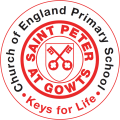 Learning Project WEEK 3Learning Project WEEK 3Age Range: Little LearnersAge Range: Little LearnersDaily Ideas for your childrenDaily Ideas for your childrenA Little Movement in your Days! Use these websites to help your children have fun being active! Try for at least one activity a day. They love these in school! Just Dance for Kids https://www.youtube.com/watch?v=ziLHZeKbMUoCosmic Yoga Activityhttps://www.youtube.com/user/CosmicKidsYogaGo Noodlehttps://app.gonoodle.com/Speaking and ListeningEnjoy choosing and singing some nursery rhymes with your children. These websites have some good links! https://www.youtube.com/watch?v=P1H6iODKUsYHave a look at this website- https://www.bbc.co.uk/teach/school-radio/eyfs-listen-and-play-pets/zdk9382Have a look at this website to practice alliteration-https://new.phonicsplay.co.uk/resources/phase/1/super-smoothieFine Motor/ Mark Making Activities One of the most important ways we can help our children while playing with them at home is through setting up simple activities that help to develop fine motor skills. Young children need to be able to hold and use scissors and pencils appropriately. We cannot expect them to be able to write if they haven’t yet developed the strength needed in their hands and fingers!This week try- Mini pickups!Have a look around your house for something tricky to pick up like paperclips (you could use your lollipop sticks from your home learning packs) buttons, rice grains etc. Just use your thumb and first finger to pinch them and pick them up- how many can you pick up? Sharing Books Try to share a book every day with your child. Talk to them about what is happening, what they think might happen next and why. Ask them whether they like the book or not and why. Can they retell you the story? Can they join in when you are reading it?You can look at free books online using Epic! www.getepic.com/studentsOR- Find the Epic app.Select “Have an account? Log In” then click “Students & Educators”Log in with your class coderqk0865Select your child’s name and they’re in!Have a look at ‘teach your monster to read’ you can register your child and have a go at activities linked to stories together. https://www.teachyourmonstertoread.com/Maths Tube counting! Can you find something small that might fit in a tube to post? Can you put the write number of things in the tube? You could use lids, buttons, paper circles you cut out… https://www.pinterest.co.uk/pin/127156389467522265/Sharing Books Try to share a book every day with your child. Talk to them about what is happening, what they think might happen next and why. Ask them whether they like the book or not and why. Can they retell you the story? Can they join in when you are reading it?You can look at free books online using Epic! www.getepic.com/studentsOR- Find the Epic app.Select “Have an account? Log In” then click “Students & Educators”Log in with your class coderqk0865Select your child’s name and they’re in!Have a look at ‘teach your monster to read’ you can register your child and have a go at activities linked to stories together. https://www.teachyourmonstertoread.com/Learning ProjectLearning ProjectOur Pets!Watch the book ‘Dear Spot’ https://www.youtube.com/watch?v=BqxNeR6WsrMTalk about what you like about the story. Where would you go if you were Spot? Can you make up a story about where Spot could go?Let’s PretendPretend you are a dog! Where would you go and what would you do?Can you make up a story about you as a dog? Can you take photos of you being a dog?Your PetIf you have a pet at home can you tell us about them? Can you make a video/ photo diary/ pictures about them and share them with us? If you don’t have a pet can you tell us about a pet you like? Can you find out about them and tell us about them.Making a Bed!Can you make a pet bed for your pet? You can choose to make it from bricks you have at home/ boxes or cushions and blankets.. or anything else you think would be good to use! Don’t forget to take photos and show us! Our Pets!Watch the book ‘Dear Spot’ https://www.youtube.com/watch?v=BqxNeR6WsrMTalk about what you like about the story. Where would you go if you were Spot? Can you make up a story about where Spot could go?Let’s PretendPretend you are a dog! Where would you go and what would you do?Can you make up a story about you as a dog? Can you take photos of you being a dog?Your PetIf you have a pet at home can you tell us about them? Can you make a video/ photo diary/ pictures about them and share them with us? If you don’t have a pet can you tell us about a pet you like? Can you find out about them and tell us about them.Making a Bed!Can you make a pet bed for your pet? You can choose to make it from bricks you have at home/ boxes or cushions and blankets.. or anything else you think would be good to use! Don’t forget to take photos and show us! Additional learning resources parents may wish to engage withAdditional learning resources parents may wish to engage withYou can use 2simple to try some new online control activities.If you haven’t already please ‘like’ our Facebook page St Peters’ Little Learners. We will be posting things on here for you to use at home.You can use 2simple to try some new online control activities.If you haven’t already please ‘like’ our Facebook page St Peters’ Little Learners. We will be posting things on here for you to use at home.#learningtogetherisfun#learningtogetherisfun